Nom :  _________________________________        Sujet / Date :   _________________________                                           Compétence Communiquer oralementPrésentation orale préparée -
Nom :  _________________________________       Sujet / Date :   _________________________                                         Compétence Communiquer oralementCauserie et prise de parole spontanée -
Critères d’évaluationCritères d’évaluationÉchelle d’appréciationÉchelle d’appréciationÉchelle d’appréciationÉchelle d’appréciationCritères d’évaluationCritères d’évaluationCompétence marquéeCompétence attendueCompétence minimaleCompétence 
non développée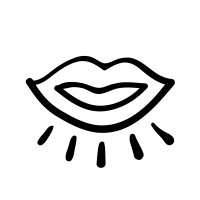 Prononciation et intonation de la voixIdées pertinentes et explications claires ou Utilisation de mots variés/ vocabulaire précisFormulation de phrasesContact visuel avec les autresCommentaires et défi :Commentaires et défi :Critères d’évaluationCritères d’évaluationÉchelle d’appréciationÉchelle d’appréciationÉchelle d’appréciationÉchelle d’appréciationCritères d’évaluationCritères d’évaluationCompétence marquéeCompétence attendueCompétence minimaleCompétence 
non développéePosition 
d’écoute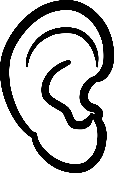 Orientation adéquate
de la tête et du corps
Qualité de l’attentionPosition 
d’écouteRespect du droit de parolePosition 
d’écouteÉmission de commentaires pertinents ou Formulation de questions sur le sujetPosition 
d’écouteExpression de l’opinion 
ou de l’incompréhensionCommentaires et défi :Commentaires et défi :